МИНИСТЕРСТВО ТРАНСПОРТА РОССИЙСКОЙ ФЕДЕРАЦИИФЕДЕРАЛЬНОЕ АГЕНТСТВО ЖЕЛЕЗНОДОРОЖНОГО ТРАНСПОРТАОТДЕЛЕНИЕ ЭНЕРГЕТИКИ, МАШИНОСТРОЕНИЯ, МЕХАНИКИИ ПРОЦЕССОВ УПРАВЛЕНИЯ РАНЮЖНЫЙ НАУЧНЫЙ ЦЕНТР РАНСОВЕТ РАН ПО ИННОВАЦИОННЫМ ПРОБЛЕМАМ ТРАНСПОРТА И ЛОГИСТИКИФГБОУ ВО «РОСТОВСКИЙ ГОСУДАРСТВЕННЫЙУНИВЕРСИТЕТ ПУТЕЙ СООБЩЕНИЯ»РОССИЙСКАЯ АКАДЕМИЯ ТРАНСПОРТАКОНСОРЦИУМ ВЫСШИХ УЧЕБНЫХ ЗАВЕДЕНИЙ ПРИКАСПИЙСКОГО РЕГИОНА В ТРАНСПОРТНО-ЛОГИСТИЧЕСКОЙ СФЕРЕ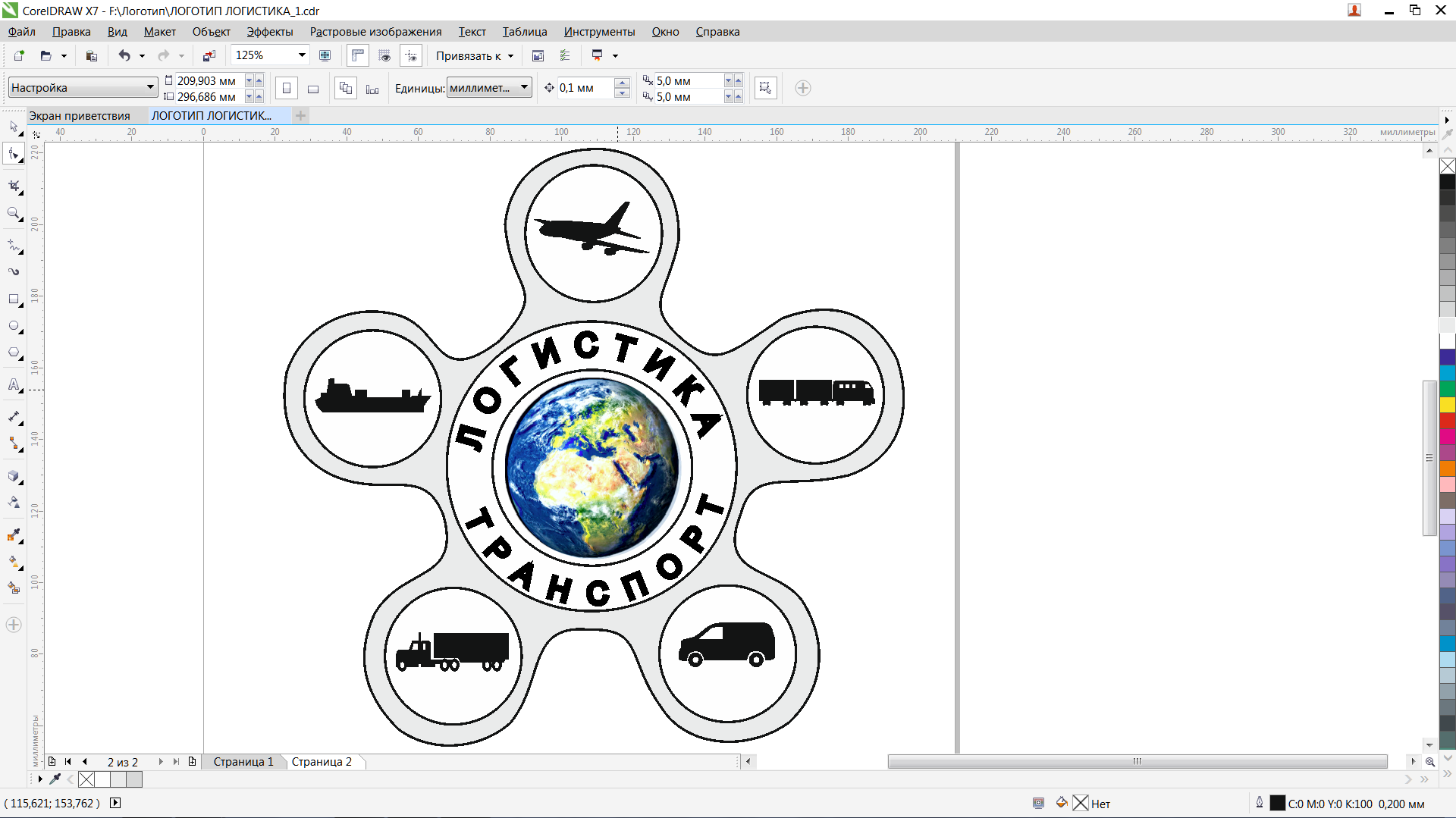 СЕДЬМАЯ МЕЖДУНАРОДНАЯ НАУЧНО-ПРАКТИЧЕСКАЯ КОНФЕРЕНЦИЯ«ТРАНСПОРТ И ЛОГИСТИКА: РАЗВИТИЕ В УСЛОВИЯХ ГЛОБАЛЬНЫХ ИЗМЕНЕНИЙ ПОТОКОВ»ПРОГРАММА 1–2 февраля 2023 г.г. Ростов-на-ДонуРоссияМесто проведения: г. Ростов-на-Дону, пл. Ростовского Стрелкового Полка Народного Ополчения, д. 2, ФГБОУ ВО «Ростовский государственный университет путей сообщения». ОРГАНИЗАЦИОННЫЙ КОМИТЕТСедьмой международной научно-практической конференции «Транспорт и Логистика: развитие в условиях глобальных изменений потоков»Председатель:А.Н. Гуда 	– проректор по научной работе ФГБОУ ВО РГУПС, д.т.н., профессор;Заместитель председателя:Э.А. Мамаев	 – 	заведующий кафедрой «Логистика и управление транспортными системами», д.т.н., профессор;Члены оргкомитета:И.А. Колобов 	– декан факультета «Управление процессами перевозок», к.т.н., доцент;И.А. Яицков 	–  декан факультета «Электромеханический», д.т.н., профессор;Т.А. Финоченко	– заведующий кафедрой «Безопасность жизнедеятельности», к.т.н., доцент;Зубков В.Н. 	– заведующий кафедрой УЭР, д.т.н., профессор;Числов О.Н. 	– заведующий кафедрой СГР, д.т.н., профессор;Шагинян С.Г. 	– заведующий кафедрой ЭиМ, д.э.н., профессор; профессор;Финоченко Т.А. 	– заведующая кафедрой БЖД, к.т.н., доцент;Муленко О.В. 	– доцент кафедры ЛУТС, к.т.н., доцент;Назаретов А.А. 	– зам. директора НИЧ, доцент;Годованый К.А. 	– старший преподаватель кафедры ЛУТС;Секретари оргкомитета:К.А. Годованый – ст. преподаватель кафедры «Логистика и управление транспортными системами»Т.З. Талахадзе – 	доцент кафедры «Тяговый подвижной состав», к.т.н.И.А. Калашников – доцент кафедры «Экономика и менеджмент», к.э.н., доцентРегламент выступлений:- доклады на пленарном заседании – до 10 минут- доклады на секционных заседаниях – до 10 минут- выступления в дискуссии – до 3 минут Программа Седьмой международной научно-практической конференции«ТРАНСПОРТ И ЛОГИСТИКА: развитие в условиях глобальных изменений потоков»ПЛЕНАРНОЕ ЗАСЕДАНИЕ1. Профессор кафедры «Философия и история Отечества», д.и.н., проф.  Харченко Любовь Николаевна – «Железнодорожный транспорт в Сталинградской битве».2. Заведующий кафедрой «Логистика и управление транспортными системами», д.т.н., проф. Мамаев Энвер Агапашаевич – «Логистика и транспорт в современной экономике».3. Директор АО «РЖД Логистика» в г. Ростове-на-Дону Колобов Артем Игоревич – «Об устойчивости логистических операторов транспортного холдинга».4. Декан факультета «Управление процессами перевозок на железнодорожном транспорте» ФГБОУ ВО СГУПС, к.т.н., доцент Климов Александр Александрович – «Актуализация методики расчета параметров сортировочных горок»Алабина Вероника ВячеславовнаПовышение эффективности узловых транспортно-технологических процессов с грузами на этапе «Последней мили»Аношкин Кирилл Владимирович, Зубков Виктор Николаевич, Мусиенко Нина НиколаевнаВыполнение сроков доставки грузов и порожних вагонов как мера повышения конкурентоспособности железных дорогБакалов Максим Владимирович, Бакалова Юлия Александровна, Чибиряков Виталий Николаевич, Шляпников Сергей ВалерьевичСовершенствование маневровой работы на путях необщего пользованияБакин Алексей АлексеевичРетроспектива размеров движения пригородных электропоездов в крупных транспортных узлахГлинский Владимир Анатольевич, Елина Есения Игоревна, Малюченко Владислав Константинович, Иванов Артемий Павлович	Организация безопасной среды при осуществлении синхромодальной перевозки на этапе фрахта, «Первой и последней мили»Ересько Елена АнатольевнаМировой опыт обеспечения безубыточности железнодорожных пассажирских перевозок Задорожний Вячеслав Михайлович, Тулина Дарья Андреевна, Манько Юлия Игоревна, Юрченко Ольга ИгоревнаРазвитие пассажирских перевозок: инфраструктурный и финансовый аспектыЗорин Михаил Александрович, Рыбалова Дарья Андреевна, Степанов Максим СергеевичМультимодальные контейнерные перевозки с использованием танк-контейнеров: анализ и возможностиЗубков Валерий Валерьевич, Сирина Нина ФридриховнаПринципы построения межкластерной взаимоинтеграцииКалинин Кирилл АнтоновичИнфраструктурные мероприятия по обеспечению беспрепятственного пропуска пассажирских поездов на участках с интенсивным движениемКарпакова Анна Андреевна, Cилинский Михаил АлександровичЛогистический аутсорсинг в РоссииКлимов Александр АлександровичАктуализация методики расчета параметров сортировочных горокКолин Алексей Валентинович, Бакин Алексей Алексеевич, Красильников Павел Андреевич, Рыбаков Павел ВалерьевичИнтенсификация пригородно-городских железнодорожных пассажирских перевозок в волгоградском транспортном узлеКолобов Артем ИгоревичОб устойчивости логистических операторов транспортного холдингаКолобов Игорь АнатольевичРазвитие контейнерных линий «Север-Юг»Колобов Игорь Анатольевич, Пожидаев Павел Сергеевич, Шкарупа Дарья ИгоревнаОптимизация производственных процессов единой системы управления движением поездовКравец Александра СергеевнаКонтейнеризация зерновых грузов как фактор развития логистикиКравец Александра Сергеевна, Сорокин Дмитрий Валерьевич, Плахотнюк Екатерина Павловна, Микизиль Виталий ВладиславовичОрганизация перевозок зерновых грузов в мультиагентных транспортных системахКравченко Иван Федорович, Наурузбаев Сабир Мансурович, Полунина Ангелина Олеговна, Луганченко Никита МаксимовичОценка роли грузовой базы индии в организации транзитных контейнерных перевозок по МТК «Север-Юг»Купавцев Владимир Анатольевич, Донченко Вадим ВалериановичОпределение основных препятствий городских дорог и городских улиц при движении средств индивидуальной мобильностиЛахметкина Наталья Юрьевна, Куртикова Алия РомановнаМеждународные транспортные коридоры в условиях переориентации грузопотоковЛисовенко Дмитрий ВасильевичКонтейнеризация перевозок зерновых грузов по МТК «Север-Юг»Маколова Людмила Викторовна, Морозов Максим ВладимировичАутсорсинг логистической деятельности: причины и преимущества использования в современных условияхМамаева Бурлият Абдулгамидовна, Пащинскова Марина БорисовнаРазвитие международных транспортных коридоров в контексте снижения логистических рисковМусатов Дмитрий Вадимович, Багинова Вера ВладимировнаПроблемы транспортного обеспечения арктических регионов Российской ФедерацииОвчинников Николай Александрович, Качканогова Екатерина Александровна, Королева Юлия ВладимировнаСовместная оценка протяженности маршрутов и среднесуточного пассажиропотока на городском пассажирском регулярном транспорте города ШахтыОруджов Руслан НоврузовичТранспортная логистика: проблемы и направления развитияПоздняков Михаил НиколаевичОценка возможности применения трехполосных схем организации движения на улично-дорожной сети города Ростова-на-ДонуРоменская Мария Владимировна, Калинин Кирилл Антонович, Роменский Дмитрий ЮрьевичТранспортное обслуживание железнодорожных туристических перевозокРуф Ян АлександровичУсловия повышения эффективности виртуальной сцепки при организации движения грузовых поездовРязанова Екатерина Владимировна, Наурузбаев Сабир Мансурович, Кравченко Иван ФедоровичРазработка предложений по оптимальному распределению грузопотока между различными видами транспорта в пределах транспортного коридора «Север-Юг»Сароян Илья ВладимировичЛогистические связи как элемент олигополистической структуры российского рынка железнодорожных грузовых перевозок  Светашев Александр Александрович, Светашева Наргиза ФаритовнаАнализ и дальнейшие пути развития сети метрополитенаСветашева Наргиза Фаритовна, Светашев Александр АлександровичАльтернативные пути развития железнодорожной отрасли УзбекистанаСерёгин Игорь ВитальевичВарианты планирования следования контейнерных поездов к терминалам при высокой загрузке железнодорожной сетиСироткин Артем Александрович, Конычева Анна ИгоревнаПреимущества международного транспортного коридора «Север-Юг», практика его использования и особенности развитияСмирнова Анна Владимировна, Мухина Инесса Игоревна, Изюмова Наталья ЮрьевнаСистема оценки эффективности организации транспортно-экспедиционной деятельностиСорокин Дмитрий ВалерьевичМеждународная практика развития транспортных коридоровСтепеннова Ирина АнатольевнаПерспективы повышения эффективности деятельности портов в России в современных условиях (на примере АО «Туапсинский морской торговый порт»)Тарасов Петр Иванович, Хазин Марк ЛеонтьевичЯкутский транспортный коридорХашев Аскер Измудинович, Ковалева Наталья АлександровнаЦелесообразность использования железнодорожного транспорта в городской чертеЧеботарев Владимир Вячеславович, Ларин Николай ВадимовичАнализ объемов местной работы на полигонах припортовых железных дорог (на примере Северо-Кавказской железной дороги)Чеботников Владимир Алексеевич, Мунтян Илья ВладимировичТехнология построения «единого» билета пассажираЧерняк Александр РомановичПредпосылки создания специализированных грузовых железнодорожных линий: опыт СССР и СШАШагинян Сергей Георгиевич, Финоченко Анна ВикторовнаЛогистика социально-инвестиционной схемы инвестирования транспортной корпорации Шумский Александр Николаевич, Донченко Вадим ВалериановичАнализ показателя загрузки перекрестка с учетом наличия грузовых автомобилей различных категорийНаучная сессия 2: Транспортная инфраструктура. Ауд М130. 2 февраляАндреев Александр Александрович, Сингеев Андрей Васильевич, Петров Александр ГеоргиевичПовышение эффективности взаимодействия железнодорожного и других видов специального транспорта в чрезвычайных ситуацияхАндреева Софья Олеговна, Загородний Николай Александрович, Семыкина Алла Сергеевна Автоматизация сервисной деятельности предприятий за счет применения цифровых технологийАннина Полина АлексеевнаИнновационные направления и проекты развития транспортно-логистической инфраструктурыБурдяк Павел СтаниславовичПовышение массы контейнерных поездов при использовании универсальных контейнеров уменьшенной высотыВитовская Виктория Витальевна, Давыдов Алексей Игоревич, Комяков Александр АнатольевичО проблеме нормирования расхода энергоресурсов для контейнерных поездовВоеводина Софья Павловна, Коркина Светлана Владимировна, Чепурченко Илья ВадимовичК вопросу производства и эксплуатации инновационного грузового вагонного паркаВолчек Татьяна ВитальевнаПовышение скорости движения поездов за счет плавного регулирования ослабления возбуждения коллекторных тяговых электродвигателей электроподвижного составаВорона Анастасия АлександровнаСоздание интеллектуальных пунктов пропуска как важное направление оптимизации логистических внешнеторговых потоковДавыдовский Михаил АльбиновичСравнение алгоритмов поиска кратчайших путей в базах данных Neo4j и PostgreSQLКаимов Евгений Витальевич, Оленцевич Виктория Александровна, Власова Наталья ВасильевнаПутевое развитие горловин станций, как фактор сокращения уровня пропускной способности участкаКаштанов Алексей Леонидович, Комяков Александр Анатольевич, Малышева Александра Витальевна, Никифоров Михаил МихайловичПерспективы перевода автотракторной техники ОАО «РЖД» на природный газКолесников Максим Владимирович, Курбанов Исмаил Эйюб ОглыДетерминанты инновационного развития структурных подразделений филиала транспортной корпорации Коробейникова Мария Романовна, Король Роман ГригорьевичПрименение децентрализованных информационных систем в транспортно-логистической цепиКуренков Петр Владимирович, Чеботарева Евгения Андреевна, Солоп Ирина Андреевна, Меркулов Илья ВладимировичАнализ международных проектов компании ОАО «РЖД» по развитию перевозочной деятельности и транспортно-логистической инфраструктурыЛахметкина Наталья ЮрьевнаКонтейнеризация перевозок. Проблемы и решенияМаксимова Татьяна СергеевнаАнализ потенциала применения сквозных цифровых технологий в системе тягового электроснабжения электрифицированных железных дорогМуленко Ольга Вениаминовна, Забелин Алексей ВладимировичИсследование направлений развития железнодорожных вокзальных комплексовНгуен Минь Тьиен, Багинов Андрей ВладимировичОптимальный вариант варианта размещения логистических центров республики ВьетнамНестеренко Прохор СергеевичСовременные методы организации и модернизации транспортно-логистического предприятияНечаев Григорий Иванович, Ветерцовский Владислав Николаевич, Федорченко Виктор ВасильевичК вопросу применения газодизелей в промышленностиМуленко Ольга Вениаминовна, Мунтян Илья Владимирович, Губский Александр ЮрьевичСовременные тенденции развития технологий экспресс-доставки грузовОнипко Назар ЕвгеньевичРазработка технического решения или комплекса мероприятий по предотвращению заноса песком верхнего строения путиПилипец Олег ОлеговичРоль автоматизированного мониторинга транспорта при осуществлении управления городскими транспортными системамиПоступинская Алёна Вадимовна, Кумейко Дмитрий ВикторовичИнновационная модель развития экономики транспортного комплексаРепешко Наталия Александровна, Михайлов Андрей Сергеевич, Мунтян Илья Владимирович, Степовая Анастасия ИгоревнаК вопросу о внедрении автоматизированных систем беспилотного движенияРепешко Наталия Александровна, Погорелов Андрей Андреевич, Пархомюк Ярослав АлександровичСнижение рисков несчастных случаев на железнодорожном транспорте с учетом модернизации подвижного составаСвечинский Сергей Андреевич, Загородний Николай Александрович, Семыкина Алла СергеевнаРазвитие и будущее тормозных систем автомобиляСидоренко Александра Валерьевна, Чеботников Владимир АлексеевичБезопасность и комфорт в современных гибридных маневровых электровозахСилюта Анатолий Геннадьевич, Силюта Артур ГеннадиевичФормирование типовых эксплуатационных режимов тепловозов на основе генетических алгоритмовСолоп Ирина Андреевна, Чеботарева Евгения АндреевнаАктуальные вопросы обеспечения безопасности движения в железнодорожных транспортно-технологических системахСухоручко Богдан Николаевич, Осипова Наталья Робертовна, Дараселия Екатерина ВячеславовнаЭффективность функционирования биотехнической системы транспортного производстваЧижевская Дарья Юрьевна, Никитин Юрий Николаевич, Андреев Александр АлександровичЭколого-экономическая оценка эффективности использования пеллетного топлива для транспортаЧислов Олег Николаевич, Мизгирева Екатерина ЕвгеньевнаКлассификационные признаки транспортных узлов на этапах развития и их параметризацияШагинян Сергей Георгиевич, Кривошлыков Константин СергеевичОсновные принципы формирования транспортно-логистической системы в условиях ограниченности инфраструктурыШантаренко Сергей Георгиевич, Савинкин Сергей Владимирович, Свиридова Юлия АлександровнаНеравномерное распределение осевых нагрузок как фактор одностороннего износа гребней колесных пар электровозов серии 2ЭС6Шухарев Сергей Анатольевич, Стародубцев Дмитрий АлексеевичПрименение микроконтроллера STM32Шушунов Константин Сергеевич, Труфанов Даниил Тимофеевич, Сугоровский Антон ВасильевичПовышение сервиса обслуживания пассажиров в поездах дальнего следования с использованием информационных технологийЭлязов Исраил Шюкюр оглу, Гусейнов Илхам Дилгам оглу, Элязов Хагани Исраил оглу, Абдуллаев Рамин Рауф оглуПерспективные развитие вагонного хозяйства в логистической системе железной дорогиЭргашева Васила ВалижоновнаАнализ использования алюминиевых сплавов в производстве морских контейнеровЮргин Иван Владимирович, Панфилова Эльвира Анатольевна, Поляков Александр Анатольевич, Терновской Леонид АлександровичИспользование технологии контейнера-трансформера в урбанизированной средеЗарифьян Александр Александрович, Талахадзе Наталья ВладимировнаПерспективный подвижной состав для обеспечения пассажирских перевозок в условиях курортного кластераТалахадзе Темур ЗурабовичИсследование жизненного цикла дизельного двигателя в составе модульной силовой энергетической установки перспективного магистрального тепловозаКротов Владимир Николаевич, Кармазина Людмила Алексеевна, Бобриков Юрий ВикторовичВлияние контактно-усталостных повреждений колес подвижного состава на надежность грузоперевозокШапшал Александр Сергеевич, Шапшал Сергей АлександровичОрганизация движения длинносоставных тяжеловесных поездов в условиях Южного полигона эксплуатацииБогославский Александр ЕвгеньевичВысокоэкологичный тяговый подвижной состав для Южного портово-курортного кластераБольших Иван Валерьевич, Больших Елизавета ПавловнаМетоды повышения износостойкости тяжелонагруженных узлов подвижного состава Борисов Сергей ВикторовичИдентификация источников шума при работе трубоукладчикаРыжов Сергей ПетровичАнализ влияния вибраций в системе заготовка-инструментХинникадзе Илдар ТенгизовичСпособы снижения уровней шума сверлильных станковАбдульманова Кира ИгоревнаСнижение шума при работе деревообрабатывающих станковГричишин Михаил ВладимировичВиброакустические измерения при работе фрезерных расточных станковНаучная сессия 3: Экономика и управление ауд.  Г516, 1 и 2 февраляАвтомонова Ксения Юрьевна, Горелов Никита КирилловичТрансформация транспортно-логистических систем в кризисные периодыАлибеков Байрамбек Исаевич, Мамаев Энвер АгапашаевичМодели трансформации логистических системГузенко Анна Владимировна, Кулагина Людмила ВасильевнаАнализ современных тенденций развития рынка транспортно-логистических услуг в РоссииИванов Артемий Павлович, Курганова Надежда Владимировна, Баранова Таисья Владимировна, Глинский Владимир АнатольевичКорректировка стратегии региональной транспортно-сетевой логистики в условиях активных изменений структуры логистических потоковКалашников Игорь АнатольевичАлгоритмизация расчета амортизационных отчислений нелинейными методами транспортного предприятия  Калашников Игорь Анатольевич, Чучулина Валерия ВладимировнаСовершенствование экономического обоснования инвестиций предприятия железнодорожного транспорта Карасев Сергей ВладимировичКомплексное моделирование работы сортировочных устройств железнодорожных станций с учётом их специализацииКовалева Наталья Александровна, Кленин Валерий ИгоревичДиверсификация логистической деятельности как инструмент снижения рисковКолесников Максим Владимирович, Исаева Юлия СергеевнаИнструментарий инвестирования транспортного предприятия на фондовом рынке Кузьмин Дмитрий Владимирович, Багинова Вера ВладимировнаСоциально-экономический аспект транспортного обеспечения регионов СевераМаколова Людмила ВикторовнаКомпаративный анализ логистической деятельности как элемент механизма принятия управленческих решенийМамаев Энвер Агапашаевич, Гуда Александр НиколаевичЛогистические системы в период трансформации глобальных экономических связейМамаева Бурлият Абдулгамидовна, Круцкий Даниил ВалерьевичК вопросу разработки ключевых показателей эффективности логистической деятельности в современных условияхМатвеева Ольга Анатольевна, Пилипенко Виктор ВикторовичВзаимообусловленность маркетинга и логистики предприятия транспорта Матвеева Ольга Анатольевна, Суляев Денис ИгоревичНаправления повышения конкурентоспособности транспортного предприятияМельник Татьяна Степановна, Христофор Олег ВикторовичУсовершенствование классификации запасов товарно-материальных ценностей как основа повышения эффективности управления производственными запасамиМихайлова Ирина Геннадиевна, Панков Андрей Александрович, Нечаев Григорий Иванович, Малахова Виктория ВладимировнаСовременные аспекты технико-экономической оценки эффективности работы транспортаПомайба Максим Михайлович, Федосова Анастасия НиколаевнаЭкспериментальное моделирование ветровых воздействий на цилиндрический резервуар промышленного предприятияПроцко Евгений Викторович, Король Роман ГригорьевичТрансформация логистики перевозок в азиатско-тихоокеанском регионе в условиях экономической нестабильностиРусакова Нина Викторовна, Порческо Полина МаксимовнаКреативный маркетинг – фактор инновационного развития предприятия транспортаСиницына Анна Сергеевна, Некрасов Алексей Германович, Мурзин Вадим БорисовичРиск-ориентированное управление на основе проактивного мониторинга транспортно-логистических системСитарчук Елена АлександровнаИммиграционное движение в России: современные тенденции Сысоева Елена АлександровнаАнализ и оценка логистических рисков при выполнении производственных заказов в условиях международных санкцийХашев Аскер Измудинович, Мамаев Тимур ЭнверовичИмитационное моделирование на транспорте и в логистике: концепции и моделиЧернышева Юлия Гарьевна, Грожан Марина Алексеевна, Сысоев Алексей НиколаевичФинансовый инжиниринг транспортного предприятия Чернышева Юлия Гарьевна, Сысоев Алексей Николаевич, Грожан Марина АлексеевнаРеинжиниринг бизнес-процессов предприятия транспорта Шипилов Александр Иванович, Силюта Анатолий ГеннадьевичК вопросу совершенствования методов имитации поездной работы локомотивов с электронными системами управления в эксплуатацииШпетко Ангелина Витальевна, Коркина Светлана Владимировна, Чепурченко Илья ВадимовичЦифровизация вагонного хозяйства и контроль технического состояния подвижного состава в эксплуатацииЩекочихина Юлия НиколаевнаПрименение интегрального показателя к оценке эффективности деятельности филиала ОАО «РЖД»Справочная информация для участников конференцииОргкомитет: Tel: 8(863) 272-64-01, E-mail: tlconf@rgups.ruПочтовый адрес: 344038, г. Ростов-на-Дону, пл. Ростовского Стрелкового Полка Народного Ополчения, д. 2., ауд. Д514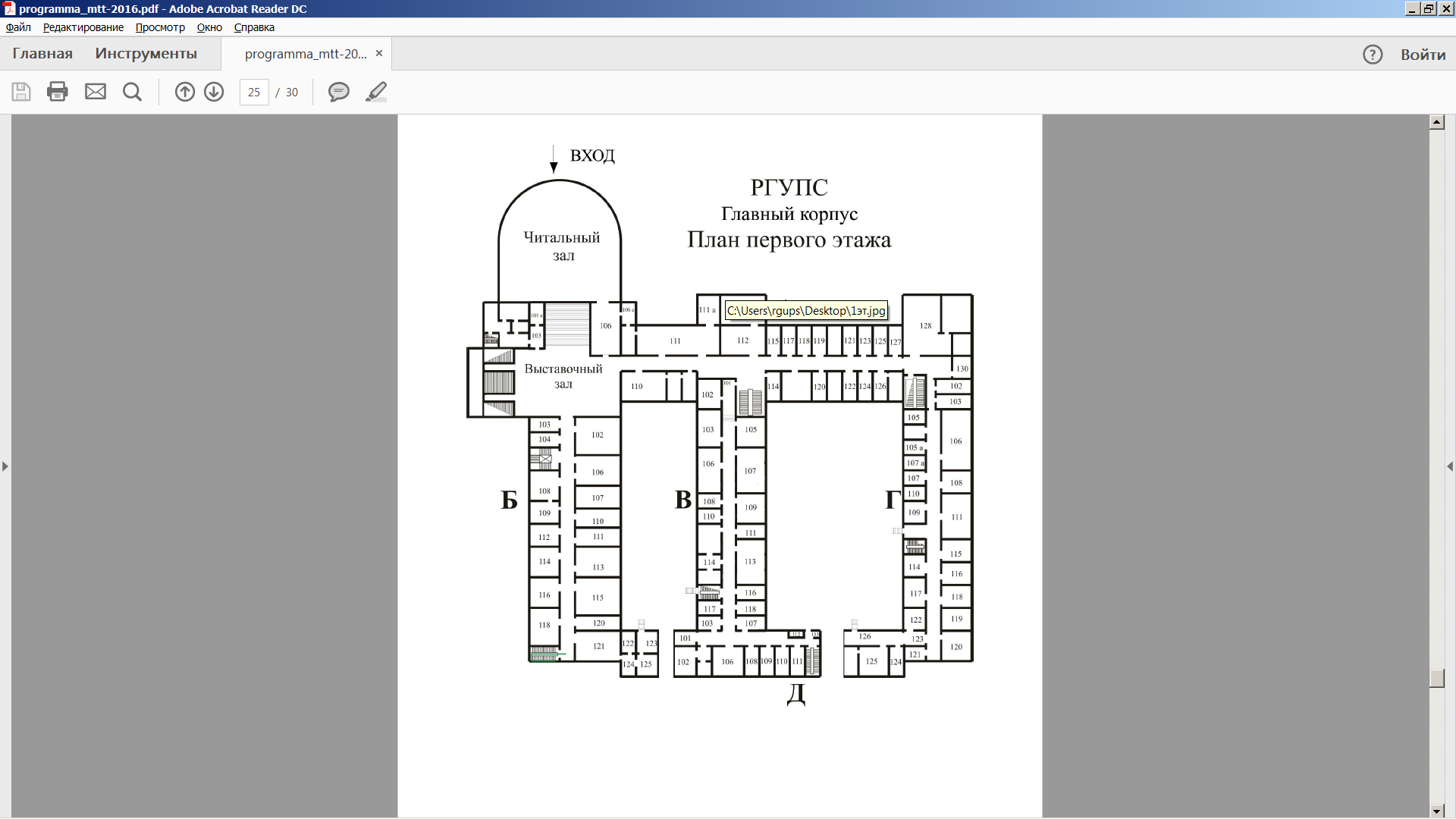 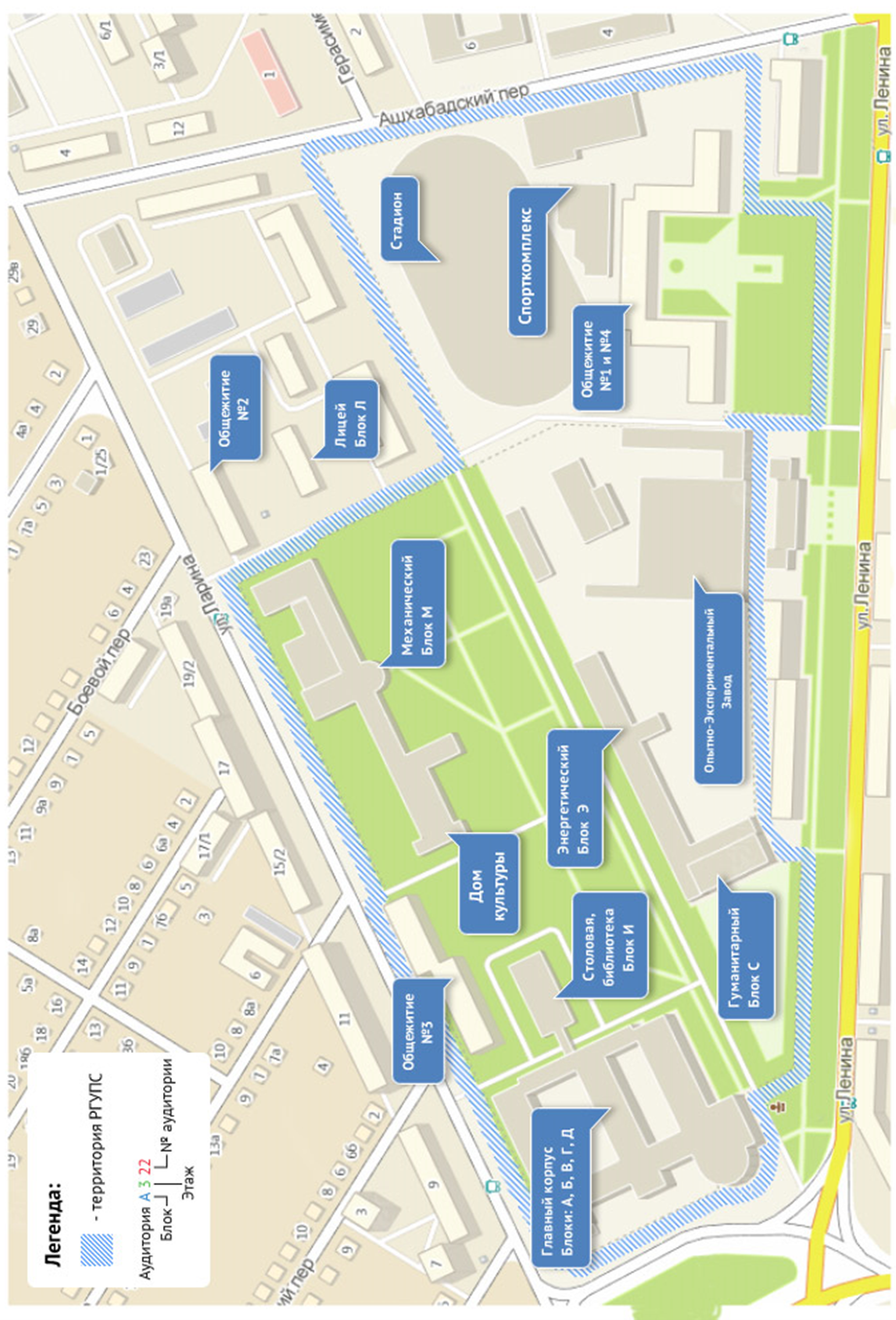 Схема расположения корпусов на территории РГУПС1 февраля, среда, (время UTC+03:00, Москва)1 февраля, среда, (время UTC+03:00, Москва)10:00-10:50Регистрация участников конференции. 11:00-13:00Научная сессия 1. Ауд. Д512.Логистика и организация перевозок. Ауд. Д512. Выступление участников конференции и тематическое обсуждение докладов по направлениям:  Международные транспортные коридоры в условиях активных изменений потоковГородские логистические системы: инфраструктура, технологии, инновационные проектыЛогистика и технологии взаимодействия видов транспортаУправление процессами перевозокДля участия в дистанционном формате подключение на платформе Microsoft Teams. (ссылка для участия: https://teams.microsoft.com/l/meetup-join/19%3ameeting_NmQyZjEyNDMtZTA2Ny00MWE3LThlNTctNGMxZDcxNjRiYjBj%40thread.v2/0?context=%7b%22Tid%22%3a%228ce003c0-6120-46e8-8579-63dedd499c8b%22%2c%22Oid%22%3a%22571f947c-aabf-48cd-b9b0-295dd075ad56%22%7d)11:00-13:00Научная сессия 3. Ауд. Г516.Экономика и управление. Выступление участников конференции и тематическое обсуждение докладов по тематическим направлениям:Глобальные изменения в геополитике и развитие интегрированной логистики Стратегические вопросы развития логистики Моделирование технологических и логистических процессовЭкономика и институциональные аспекты развития транспорта и логистики в современных условияхРискоориентированное управление транспортно-логистическими системами и процессами Цифровые трансформации в экономике транспорта, логистике и в транспортно-технологических системах Для участия в дистанционном формате подключение на платформе Microsoft Teams. (ссылка для участия: https://teams.microsoft.com/l/meetup-join/19%3ameeting_NjU3N2IzMTctOGM0ZC00MjFlLTg4NzEtNzkzNzExN2EyZGY5%40thread.v2/0?context=%7b%22Tid%22%3a%228ce003c0-6120-46e8-8579-63dedd499c8b%22%2c%22Oid%22%3a%223cf18706-ba8f-410f-a53c-f716babd956c%22%7d)13:00-14:00Перерыв14:00-16:00Экскурсионная программа2 февраля, четверг, (время UTC+03:00, Москва)2 февраля, четверг, (время UTC+03:00, Москва)10:00-11-05Торжественное собрание ученых, посвященное Дню российской науки и пленарное заседание Седьмой международной научно-практической конференции «Транспорт и логистика: развитие в условиях глобальных изменений потоков» Читальный зал. Ауд. А106Для участия в дистанционном формате подключение на платформе Microsoft Teams. (ссылка для участия: https://teams.microsoft.com/l/meetup-join/19%3ameeting_YmNiZGE5OTItZDQzOC00MTIwLWEyYTItYzk0NDgxNzI4N2Mw%40thread.v2/0?context=%7b%22Tid%22%3a%228ce003c0-6120-46e8-8579-63dedd499c8b%22%2c%22Oid%22%3a%22cd8fb356-b397-45bf-ae36-c5594f345c47%22%7d)11:05-12:00Перерыв12:00-15:00Продолжение работы научных сессий 1 и 3 конференции на тех же платформах12:00-16:00Научная сессия 2. Ауд. М130. Транспортная инфраструктура и охрана труда и экология. Выступление участников конференции и тематическое обсуждение докладов по направлениям:Инновационная инфраструктура видов транспорта: пути сообщения, подвижной состав и системы управленияИнновационные направления и проекты развития транспортно-логистической инфраструктуры Цифровые и интеллектуальные транспортные системы и технологииЗеленая логистика и энергосберегающие технологии Актуальные вопросы обеспечения охраны труда, безопасности и экологичности в транспортно-технологических и логистических системахДля участия в дистанционном формате подключение на платформе Microsoft Teams. (ссылка для участия: https://teams.microsoft.com/l/meetup-join/19%3ameeting_NTY3NWU3OWItZDg3ZS00NTc4LWI0OTAtODFkNDAwYjEyZGYx%40thread.v2/0?context=%7b%22Tid%22%3a%228ce003c0-6120-46e8-8579-63dedd499c8b%22%2c%22Oid%22%3a%225169e101-a3d7-43d5-a58c-db05c0d37f09%22%7d)16:00-16:30Подведение итогов конференции (Председатели научных сессий) на платформе Научной сессии 1. Ауд Д512.Научная сессия 1: Логистика и перевозки. Ауд Д512. 1 и 2 февраляВыступление участников конференции и тематическое обсуждение докладов по направлениям:  Международные транспортные коридоры в условиях активных изменений потоковГородские логистические системы: инфраструктура, технологии, инновационные проектыЛогистика и технологии взаимодействия видов транспортаУправление процессами перевозокДля участия в дистанционном формате подключение на платформе Microsoft Teams. (ссылка для участия: https://teams.microsoft.com/l/meetup-join/19%3ameeting_NmQyZjEyNDMtZTA2Ny00MWE3LThlNTctNGMxZDcxNjRiYjBj%40thread.v2/0?context=%7b%22Tid%22%3a%228ce003c0-6120-46e8-8579-63dedd499c8b%22%2c%22Oid%22%3a%22571f947c-aabf-48cd-b9b0-295dd075ad56%22%7dПредседатель:д.т.н., проф. Мамаев Э. А.Секретарь:Годованый К.А.Выступление участников конференции и тематическое обсуждение докладов по направлениям:Инновационная инфраструктура видов транспорта: пути сообщения, подвижной состав и системы управленияИнновационные направления и проекты развития транспортно-логистической инфраструктуры Цифровые и интеллектуальные транспортные системы и технологииЗеленая логистика и энергосберегающие технологии Актуальные вопросы обеспечения охраны труда, безопасности и экологичности в транспортно-технологических и логистических системахДля участия в дистанционном формате подключение на платформе Microsoft Teams. (ссылка для участия: https://teams.microsoft.com/l/meetup-join/19%3ameeting_NTY3NWU3OWItZDg3ZS00NTc4LWI0OTAtODFkNDAwYjEyZGYx%40thread.v2/0?context=%7b%22Tid%22%3a%228ce003c0-6120-46e8-8579-63dedd499c8b%22%2c%22Oid%22%3a%225169e101-a3d7-43d5-a58c-db05c0d37f09%22%7dПредседатель:д.т.н., проф. Яицков И.А.Секретарь:к.т.н. Талахадзе Т.З.Направления:Выступление участников конференции и тематическое обсуждение докладов по тематическим направлениям:Глобальные изменения в геополитике и развитие интегрированной логистики Стратегические вопросы развития логистики Моделирование технологических и логистических процессовЭкономика и институциональные аспекты развития транспорта и логистики в современных условияхРискоориентированное управление транспортно-логистическими системами и процессами Цифровые трансформации в экономике транспорта, логистике и в транспортно-технологических системах Для участия в дистанционном формате подключение на платформе Microsoft Teams. (ссылка для участия: https://teams.microsoft.com/l/meetup-join/19%3ameeting_NjU3N2IzMTctOGM0ZC00MjFlLTg4NzEtNzkzNzExN2EyZGY5%40thread.v2/0?context=%7b%22Tid%22%3a%228ce003c0-6120-46e8-8579-63dedd499c8b%22%2c%22Oid%22%3a%223cf18706-ba8f-410f-a53c-f716babd956c%22%7dПредседатель:д.э.н., проф. Шагинян С.Г.Секретарь:к.э.н., доцент Калашников И.А.